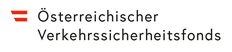 Beteiligung an 
geförderten/beauftragten ProjektenAnhang A zu VSF-FörderungsansuchenDetaillierte und umfassende Darlegung aller mit öffentlichen Mitteln seitens der EU, Bundesländer, Kommunen oder österreichischer Programme geförderten Projekte oder finanzierten Aufträge der letzten 5 Jahre mit thematischem Bezug zur Österreichischen Verkehrssicherheitsstrategie 2021–2030 bzw. zum gegenständlich eingereichten Projekt.Es ist jedenfalls eine klare Abgrenzung des gegenständlichen Projektvorhabens zu abgeschlossenen, laufenden bzw. beantragten Projekten vorzunehmen und der über Vorgängerprojekte hinausgehende Zusatznutzen und Innovationsgehalt nachzuweisen.Die vollständige und umfassende Darstellung bisher erhaltener Förderungen im Themenbereich schmälert keinesfalls die Förderungschancen eines Förderansuchens, sondern dient der Vermeidung von Doppelförderungen/Aufträgen und weist die Expertise der potentiellen Förderungsnehmerinnen und Förderungsnehmer aus.Beteiligung an laufenden geförderten/beauftragten ProjektenBeteiligungen an abgeschlossenen geförderten/beauftragten Projekten der letzten 5 JahreErstellt vonBundesministerium für Klimaschutz, Umwelt, Energie, Mobilität, Innovation und Technologie, Österreichischer Verkehrssicherheitsfonds (VSF), Radetzkystraße 2, 1030 WienE-Mail: road.safety@bmk.gv.atErstellt am: 21. November 2023 Eckdaten123Projektpartner:innenProjekttitelFörderungssummeFörderungsstelleProjektlaufzeitEckdaten123Projektpartner:innenProjekttitelFörderungssummeFörderungsstelleProjektlaufzeit